С  27 по 30 ноября 2020 года старшим инспектором  контрольно-счетного отдела проведена финансово-экономическая экспертиза на проект решения Совета депутатов муниципального образования «Мельниковское»  «О  бюджете  муниципального образования «Мельниковское» на  2021 год и на плановый период 2022 и 2023 годов».Настоящая финансово-экономическая экспертиза на проект решения Совета депутатов муниципального образования «Мельниковское» «О бюджете муниципального образования «Мельниковское» на 2021 год и на плановый период 2022 и 2023 годов»  проведена на основании Бюджетного кодекса  Российской Федерации (далее – БК РФ),  Федерального закона от 07 февраля 2011г. № 6-ФЗ «Об общих принципах организации и деятельности контрольно-счетных органов субъектов Российской Федерации и муниципальных образований» (в ред. изменений), Федерального закона от 06.10.2003г. № 131-ФЗ «Об общих принципах организации местного самоуправления в Российской Федерации» (в ред. изменений) (далее - Федеральный закон № 131-ФЗ), Соглашения между Советом депутатов муниципального образования сельского поселения «Мельниковское» (далее - сельский Совет депутатов) и Советом депутатов муниципального образования «Можгинский район» (далее - районный Совет депутатов) о передаче контрольно-счётному отделу муниципального образования «Можгинский район» (далее – контрольно-счётный отдел) полномочий контрольно-счётного органа муниципального образования сельского поселения «Мельниковское» (далее – МО «Мельниковское») по осуществлению внешнего муниципального финансового контроля, утвержденным   решением  сельского Совета депутатов от 14.12.2018г. №18.2   (в ред. от 20.12.2019г. № 25.4), Положения о контрольно-счётном отделе муниципального образования «Можгинский район», утвержденного решением районного Совета депутатов  от 24.11.2011г. № 37.6 (в ред. изменений), п. 2.8 плана работы контрольно-счетного отдела на 2020 год, утвержденного решением районного Совета депутатов от 18.12.2019г. № 30.9.Цель экспертно-аналитического мероприятия:  определение достоверности и обоснованности формирования показателей проекта решения «О бюджете муниципального образования «Мельниковское» на 2020 год и плановый период 2021 и 2022 годов» (далее - проект решения о бюджете),  соблюдение бюджетного и иного законодательства  при его  разработке, а также соответствие основным направлениям бюджетной и налоговой политики «Можгинского района на 2020 год и на плановый период 2021 и 2022 годов, утвержденным постановлением Главы муниципального образования «Можгинский район» от 22 октября 2019 года № 42 «Об основных направлениях бюджетной  и налоговой политики Можгинского района на 2020 год и на плановый период 2021 и 2022 годов».Объекты экспертно-аналитического мероприятия:  администрация муниципального образования «Мельниковское» (далее - администрация сельского поселения),  Управление финансов Администрации муниципального образования «Можгинский район» (далее – Управление финансов). Формирование проекта бюджета сельского поселения и внесение его на рассмотрение в сельский Совет депутатов  производилось в соответствии с бюджетным законодательством РФ, требованиями Положения о бюджетном процессе в МО  «Мельниковское», утвержденного решением сельского Совета депутатов от 02.07.2008г. № 5.2 (в ред. изменений) (далее – Положение о бюджетном  процессе).Перечень материалов и документов, представленных одновременно с проектом решения о бюджете, соответствует БК РФ и Положению о бюджетном процессе.В нарушение п. 8 Положения  о порядке организации и проведении публичных слушаний в МО «Мельниковское», утвержденного решением сельского Совета депутатов от 29.05.2006г. № 6.1 (в ред. от 02.11.2010г. № 21.5, от 27.04.2017г. № 7.1), не обеспечено заблаговременное оповещение жителей сельского поселения о времени и месте проведения публичных слушаний, а также заблаговременное ознакомление с проектом прогноза СЭР на 2021-2023 годы и проектом бюджета на 2021 год и плановый период 2022 и 2023 годов, т.к. информация о форме, времени, месте и теме слушания, а также о порядке ознакомления с проектами муниципальных правовых актов обнародована позднее 10 дней до начала слушания.В нарушение  п. 3 Порядка разработки прогноза СЭР, Прогноз на среднесрочный период  разработан в одном варианте, а также в тексте Постановления от 09.11.2020г. № 41 «О прогнозе социально-экономического развития муниципального образования «Мельниковское» на 2021г. и на плановый период 2022-2023гг.» и тексте пояснительной записки  к Прогнозу СЭР отсутствует ссылка именно на тот вариант, по которому разработан Прогноз. Формирование проекта бюджета сельского поселения и внесение его на рассмотрение в сельский Совет депутатов  производилось в соответствии с бюджетным законодательством РФ, требованиями Положения о бюджетном процессе в МО «Мельниковское». В соответствии со ст.185 БК РФ, ст.11 Положения о бюджетном процессе проект решения о бюджете с приложением документов и материалов представлен на рассмотрение в сельский Совет депутатов  своевременно.Формирование доходной части  бюджета МО «Мельниковское» на 2021 год и на плановый период 2022 и 2023 годов осуществлено в проекте решения о бюджете с учетом  условий изменений бюджетного и налогового законодательства.Правильность применения кодов бюджетной классификации Российской Федерации при составлении проекта бюджета соответствует ст.18 БК РФ  и Приказу Минфина России от 06.06.2019г. N 85н (ред. от 28.09.2020г.) «О Порядке формирования и применения кодов бюджетной классификации Российской Федерации, их структуре и принципах назначения».Оценка основных параметров проекта бюджета на 2021 год и на плановый период 2022 и 2023 годов  показывает обеспечение принципа сбалансированности при  составлении проекта бюджета (ст. 33 БК РФ).     На основании изложенного, контрольно-счетный отдел рекомендует сельскому Совету депутатов  принять  к рассмотрению проект  решения «О бюджете муниципального образования «Мельниковское» на  2021 год и на плановый период 2022 и 2023 годов»  в предложенной редакции  поскольку проект, представленный на экспертизу, соответствует требованиям БК РФ и в нём соблюдён принцип сбалансированности бюджета.     Представление по экспертно-аналитическому мероприятию не направлялось.  исп. старший инспектор контрольно-счетного отдела Е.В. Трефилова02.12.2020г.КОНТРОЛЬНО-СЧЕТНЫЙ ОТДЕЛ
МУНИЦИПАЛЬНОГО ОБРАЗОВАНИЯ «МОЖГИНСКИЙ РАЙОН»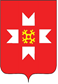 «МОЖГА  ЁРОС»МУНИЦИПАЛ  КЫЛДЫТЭЛЭН ЭСКЕРОНЪЯНО ЛЫДЪЯНЪЯ  ЁЗЭТЭЗ